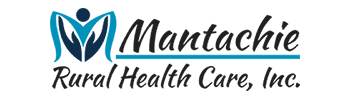 5681 Hwy 363Mantachie, MS 38855Ph: 662-282-4226Fax: 662-282-4287Email: ewitcher@mantachieclinic.orgNutrition Referral FormDate:________________Patient Information:Patient Name:_________________________________________________________________________Date of Birth:_______________________________Gender:____________________________________Phone Number:___________________________ Health Insurance:______________________________Reason for Referral:ICD 10/Description: ______________________________________________________________________________________________________________________________________________________________________________________________________________________________________________________________________________________________________________________________________________________________________________________________________________________________________________________________________________________________________________________________Referring Provider:______________________________________________________________________Provider Signature:_____________________________________________________________________Office Phone Number:__________________________ Office Fax Number:________________________